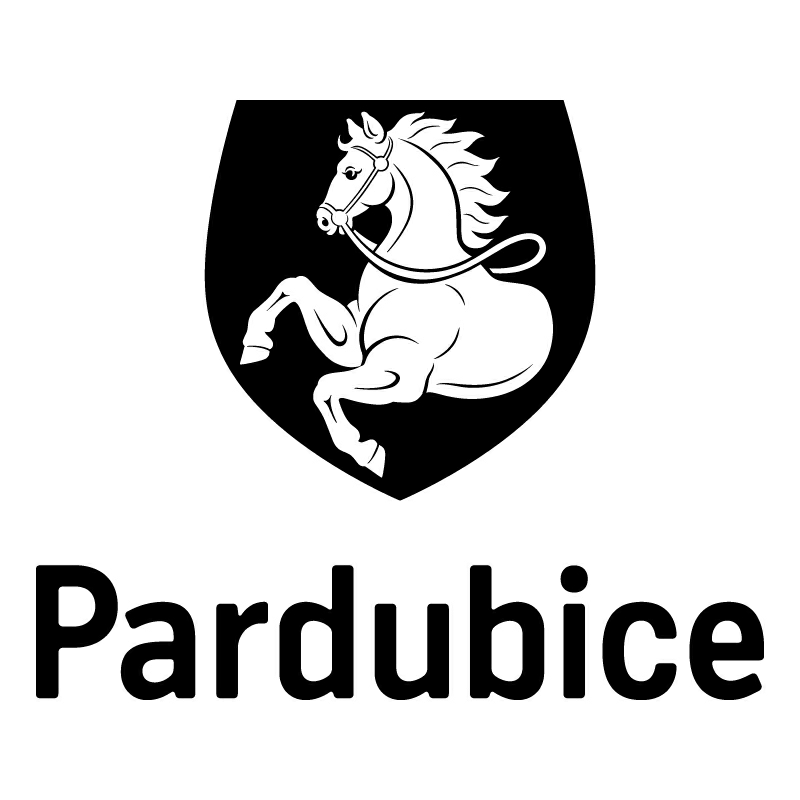 Statutární město PardubiceStatutární město PardubiceStatutární město PardubiceMagistrát města PardubicMagistrát města PardubicMagistrát města PardubicObjednatel:Objednatel:Objednatel:Objednatel:Objednatel:Objednatel:Dodavatel:Statutární město PardubiceStatutární město PardubiceStatutární město PardubiceStatutární město PardubiceStatutární město PardubiceStatutární město PardubiceŽelezářství KUTIL, s.r.o.Magistrát města PardubicMagistrát města PardubicMagistrát města PardubicMagistrát města PardubicMagistrát města PardubicMagistrát města PardubicSladkovského 1566Pernštýnské náměstí 1Pernštýnské náměstí 1Pernštýnské náměstí 1Pernštýnské náměstí 1Pernštýnské náměstí 1Pernštýnské náměstí 1530 02 Pardubice53021 Pardubice I53021 Pardubice I53021 Pardubice I53021 Pardubice I53021 Pardubice I53021 Pardubice IIČ: 25950070IČ: 00274046IČ: 00274046IČ: 00274046IČ: 00274046IČ: 00274046IČ: 00274046DIČ: CZ25950070DIČ: CZ00274046DIČ: CZ00274046DIČ: CZ00274046DIČ: CZ00274046DIČ: CZ00274046DIČ: CZ00274046Číslo účtu: 326 561/0100Číslo účtu: 326 561/0100Číslo účtu: 326 561/0100Číslo účtu: 326 561/0100Číslo účtu: 326 561/0100Číslo účtu: 326 561/0100OBJEDNÁVKA č: OBJ/00001/17OBJEDNÁVKA č: OBJ/00001/17OBJEDNÁVKA č: OBJ/00001/17OBJEDNÁVKA č: OBJ/00001/17OBJEDNÁVKA č: OBJ/00001/17OBJEDNÁVKA č: OBJ/00001/17OBJEDNÁVKA č: OBJ/00001/17Evidenční číslo objednávky: OBJ914/00001/17Evidenční číslo objednávky: OBJ914/00001/17Evidenční číslo objednávky: OBJ914/00001/17Evidenční číslo objednávky: OBJ914/00001/17Evidenční číslo objednávky: OBJ914/00001/17Evidenční číslo objednávky: OBJ914/00001/17Evidenční číslo objednávky: OBJ914/00001/17Objednáváme u vás:Objednáváme u vás:Objednáváme u vás:Objednáváme u vás:Objednáváme u vás:Objednáváme u vás:Objednáváme u vás:celoročně materiál do údržby dle požadavků našich zaměstnanců: Jiřího Letáčka, Pavla Šišky, Jiřího Vaňka, Petra Marta a Květy Baladové.
Maximální hodnota odebraného zboží za rok 2017: 100 tis. Kč bez DPH.
Žádáme platbu na fakturu.celoročně materiál do údržby dle požadavků našich zaměstnanců: Jiřího Letáčka, Pavla Šišky, Jiřího Vaňka, Petra Marta a Květy Baladové.
Maximální hodnota odebraného zboží za rok 2017: 100 tis. Kč bez DPH.
Žádáme platbu na fakturu.celoročně materiál do údržby dle požadavků našich zaměstnanců: Jiřího Letáčka, Pavla Šišky, Jiřího Vaňka, Petra Marta a Květy Baladové.
Maximální hodnota odebraného zboží za rok 2017: 100 tis. Kč bez DPH.
Žádáme platbu na fakturu.celoročně materiál do údržby dle požadavků našich zaměstnanců: Jiřího Letáčka, Pavla Šišky, Jiřího Vaňka, Petra Marta a Květy Baladové.
Maximální hodnota odebraného zboží za rok 2017: 100 tis. Kč bez DPH.
Žádáme platbu na fakturu.celoročně materiál do údržby dle požadavků našich zaměstnanců: Jiřího Letáčka, Pavla Šišky, Jiřího Vaňka, Petra Marta a Květy Baladové.
Maximální hodnota odebraného zboží za rok 2017: 100 tis. Kč bez DPH.
Žádáme platbu na fakturu.celoročně materiál do údržby dle požadavků našich zaměstnanců: Jiřího Letáčka, Pavla Šišky, Jiřího Vaňka, Petra Marta a Květy Baladové.
Maximální hodnota odebraného zboží za rok 2017: 100 tis. Kč bez DPH.
Žádáme platbu na fakturu.celoročně materiál do údržby dle požadavků našich zaměstnanců: Jiřího Letáčka, Pavla Šišky, Jiřího Vaňka, Petra Marta a Květy Baladové.
Maximální hodnota odebraného zboží za rok 2017: 100 tis. Kč bez DPH.
Žádáme platbu na fakturu.Dodání:Dodání:2017 - 31.12.20172017 - 31.12.20172017 - 31.12.20172017 - 31.12.20172017 - 31.12.2017Poznámka:Poznámka:Na faktuře uvádějte prosím vždy číslo objednávky. Faktury je možné zasílat i na email faktury@mmp.cz. Děkujeme.
Odběratel provede úhradu ve splatnosti na bankovní účet dodavatele uvedený na faktuře za předpokladu, že dodavatel nebude ke dni uskutečnění zdanitelného plnění zveřejněný správcem daně jako nespolehlivý plátce. Pokud dodavatel bude zveřejněný správcem daně jako nespolehlivý plátce, odběratel uhradí dodavateli pouze částku bez DPH, a DPH bude uhrazeno místně příslušnému správci daně dodavatele.
Tato objednávka, písemně akceptovaná dodavatelem, je smlouvou.
Smluvní strany se dohodly, že město bezodkladně po uzavření této smlouvy odešle smlouvu k řádnému uveřejnění do registru smluv vedeného Ministerstvem vnitra ČR.
Pro případ, kdy je v uzavřené smlouvě uvedeno rodné číslo, e-mailová adresa, telefonní číslo, číslo účtu fyzické osoby, bydliště/sídlo fyzické osoby, se mluvní strany se dohodly, že smlouva bude uveřejněna bez těchto údajů. Dále se mluvní strany dohodly, že smlouva bude uveřejněna bez podpisů.
Smluvní strany prohlašují, že žádná část smlouvy nenaplňuje znaky obchodního tajemství.Na faktuře uvádějte prosím vždy číslo objednávky. Faktury je možné zasílat i na email faktury@mmp.cz. Děkujeme.
Odběratel provede úhradu ve splatnosti na bankovní účet dodavatele uvedený na faktuře za předpokladu, že dodavatel nebude ke dni uskutečnění zdanitelného plnění zveřejněný správcem daně jako nespolehlivý plátce. Pokud dodavatel bude zveřejněný správcem daně jako nespolehlivý plátce, odběratel uhradí dodavateli pouze částku bez DPH, a DPH bude uhrazeno místně příslušnému správci daně dodavatele.
Tato objednávka, písemně akceptovaná dodavatelem, je smlouvou.
Smluvní strany se dohodly, že město bezodkladně po uzavření této smlouvy odešle smlouvu k řádnému uveřejnění do registru smluv vedeného Ministerstvem vnitra ČR.
Pro případ, kdy je v uzavřené smlouvě uvedeno rodné číslo, e-mailová adresa, telefonní číslo, číslo účtu fyzické osoby, bydliště/sídlo fyzické osoby, se mluvní strany se dohodly, že smlouva bude uveřejněna bez těchto údajů. Dále se mluvní strany dohodly, že smlouva bude uveřejněna bez podpisů.
Smluvní strany prohlašují, že žádná část smlouvy nenaplňuje znaky obchodního tajemství.Na faktuře uvádějte prosím vždy číslo objednávky. Faktury je možné zasílat i na email faktury@mmp.cz. Děkujeme.
Odběratel provede úhradu ve splatnosti na bankovní účet dodavatele uvedený na faktuře za předpokladu, že dodavatel nebude ke dni uskutečnění zdanitelného plnění zveřejněný správcem daně jako nespolehlivý plátce. Pokud dodavatel bude zveřejněný správcem daně jako nespolehlivý plátce, odběratel uhradí dodavateli pouze částku bez DPH, a DPH bude uhrazeno místně příslušnému správci daně dodavatele.
Tato objednávka, písemně akceptovaná dodavatelem, je smlouvou.
Smluvní strany se dohodly, že město bezodkladně po uzavření této smlouvy odešle smlouvu k řádnému uveřejnění do registru smluv vedeného Ministerstvem vnitra ČR.
Pro případ, kdy je v uzavřené smlouvě uvedeno rodné číslo, e-mailová adresa, telefonní číslo, číslo účtu fyzické osoby, bydliště/sídlo fyzické osoby, se mluvní strany se dohodly, že smlouva bude uveřejněna bez těchto údajů. Dále se mluvní strany dohodly, že smlouva bude uveřejněna bez podpisů.
Smluvní strany prohlašují, že žádná část smlouvy nenaplňuje znaky obchodního tajemství.Na faktuře uvádějte prosím vždy číslo objednávky. Faktury je možné zasílat i na email faktury@mmp.cz. Děkujeme.
Odběratel provede úhradu ve splatnosti na bankovní účet dodavatele uvedený na faktuře za předpokladu, že dodavatel nebude ke dni uskutečnění zdanitelného plnění zveřejněný správcem daně jako nespolehlivý plátce. Pokud dodavatel bude zveřejněný správcem daně jako nespolehlivý plátce, odběratel uhradí dodavateli pouze částku bez DPH, a DPH bude uhrazeno místně příslušnému správci daně dodavatele.
Tato objednávka, písemně akceptovaná dodavatelem, je smlouvou.
Smluvní strany se dohodly, že město bezodkladně po uzavření této smlouvy odešle smlouvu k řádnému uveřejnění do registru smluv vedeného Ministerstvem vnitra ČR.
Pro případ, kdy je v uzavřené smlouvě uvedeno rodné číslo, e-mailová adresa, telefonní číslo, číslo účtu fyzické osoby, bydliště/sídlo fyzické osoby, se mluvní strany se dohodly, že smlouva bude uveřejněna bez těchto údajů. Dále se mluvní strany dohodly, že smlouva bude uveřejněna bez podpisů.
Smluvní strany prohlašují, že žádná část smlouvy nenaplňuje znaky obchodního tajemství.Na faktuře uvádějte prosím vždy číslo objednávky. Faktury je možné zasílat i na email faktury@mmp.cz. Děkujeme.
Odběratel provede úhradu ve splatnosti na bankovní účet dodavatele uvedený na faktuře za předpokladu, že dodavatel nebude ke dni uskutečnění zdanitelného plnění zveřejněný správcem daně jako nespolehlivý plátce. Pokud dodavatel bude zveřejněný správcem daně jako nespolehlivý plátce, odběratel uhradí dodavateli pouze částku bez DPH, a DPH bude uhrazeno místně příslušnému správci daně dodavatele.
Tato objednávka, písemně akceptovaná dodavatelem, je smlouvou.
Smluvní strany se dohodly, že město bezodkladně po uzavření této smlouvy odešle smlouvu k řádnému uveřejnění do registru smluv vedeného Ministerstvem vnitra ČR.
Pro případ, kdy je v uzavřené smlouvě uvedeno rodné číslo, e-mailová adresa, telefonní číslo, číslo účtu fyzické osoby, bydliště/sídlo fyzické osoby, se mluvní strany se dohodly, že smlouva bude uveřejněna bez těchto údajů. Dále se mluvní strany dohodly, že smlouva bude uveřejněna bez podpisů.
Smluvní strany prohlašují, že žádná část smlouvy nenaplňuje znaky obchodního tajemství.V Pardubicích dne:V Pardubicích dne:V Pardubicích dne:08.12.201608.12.201608.12.201608.12.2016Správce rozpočtuSprávce rozpočtuSprávce rozpočtuSprávce rozpočtuSprávce rozpočtuPříkazce operacePříkazce operaceVyřizuje:Vyřizuje:Vyřizuje:Vyřizuje:Vyřizuje:Vyřizuje:Vyřizuje:Baladová Květa, kancelář tajemníka, odd.hospodářské správyBaladová Květa, kancelář tajemníka, odd.hospodářské správyBaladová Květa, kancelář tajemníka, odd.hospodářské správyBaladová Květa, kancelář tajemníka, odd.hospodářské správyBaladová Květa, kancelář tajemníka, odd.hospodářské správyBaladová Květa, kancelář tajemníka, odd.hospodářské správyBaladová Květa, kancelář tajemníka, odd.hospodářské správyTelefon: 466 859 522 | Email: kveta.baladova@mmp.czTelefon: 466 859 522 | Email: kveta.baladova@mmp.czTelefon: 466 859 522 | Email: kveta.baladova@mmp.czTelefon: 466 859 522 | Email: kveta.baladova@mmp.czTelefon: 466 859 522 | Email: kveta.baladova@mmp.czTelefon: 466 859 522 | Email: kveta.baladova@mmp.czTelefon: 466 859 522 | Email: kveta.baladova@mmp.czDodavatel svým podpisem stvrzuje akceptaci objednávky, včetně výše uvedených podmínek.Dodavatel svým podpisem stvrzuje akceptaci objednávky, včetně výše uvedených podmínek.Dodavatel svým podpisem stvrzuje akceptaci objednávky, včetně výše uvedených podmínek.Dodavatel svým podpisem stvrzuje akceptaci objednávky, včetně výše uvedených podmínek.Dodavatel svým podpisem stvrzuje akceptaci objednávky, včetně výše uvedených podmínek.Dodavatel svým podpisem stvrzuje akceptaci objednávky, včetně výše uvedených podmínek.Dodavatel svým podpisem stvrzuje akceptaci objednávky, včetně výše uvedených podmínek.5.1.2017, Zdeněk Odvody - jednatel5.1.2017, Zdeněk Odvody - jednatel5.1.2017, Zdeněk Odvody - jednatel5.1.2017, Zdeněk Odvody - jednatel5.1.2017, Zdeněk Odvody - jednatel5.1.2017, Zdeněk Odvody - jednatel5.1.2017, Zdeněk Odvody - jednatel